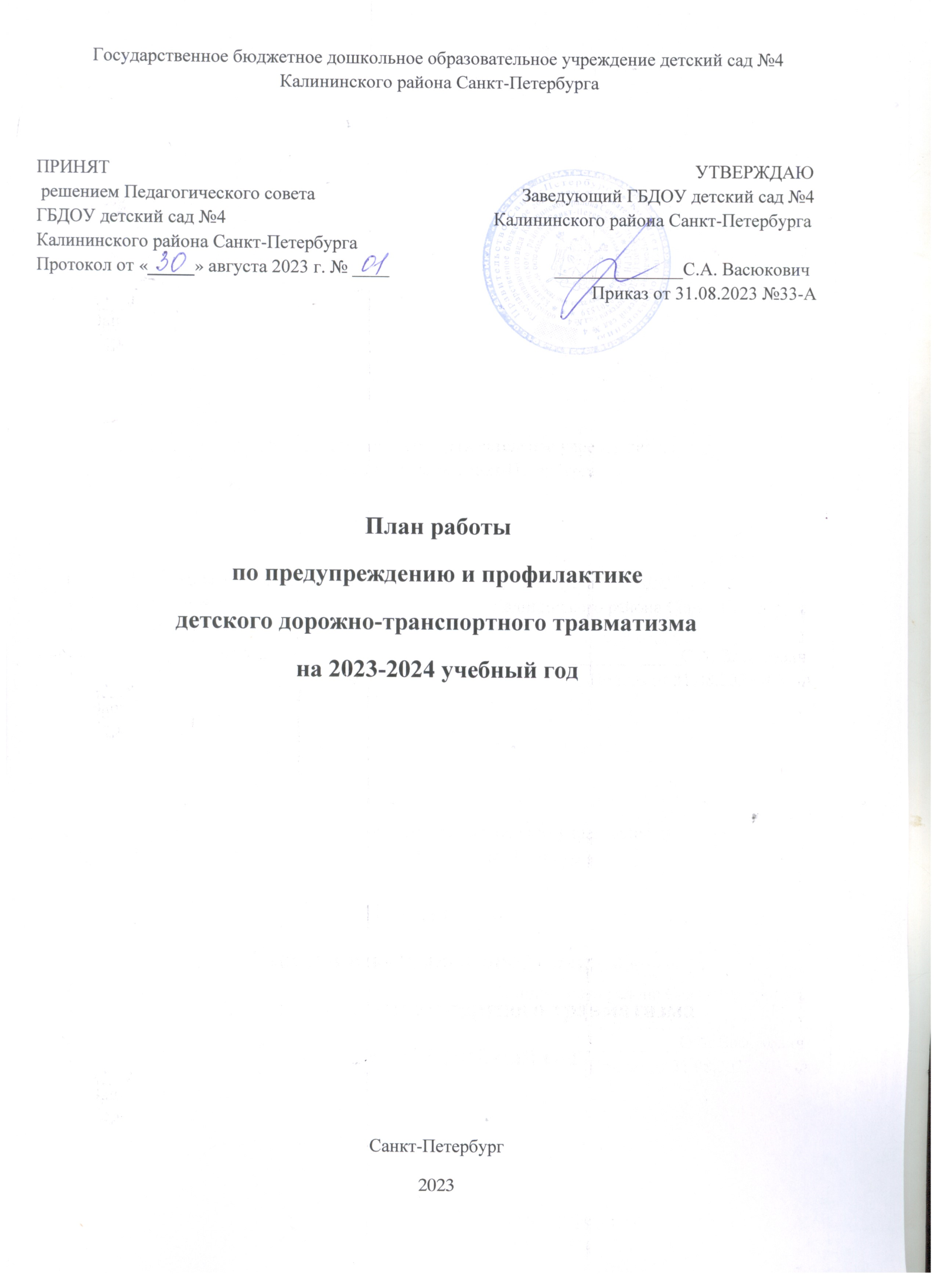         Цель: создание условий для формирования у воспитанников устойчивых навыковбезопасного поведения на улицах и дорогах.       Задачи:1. Создавать условия для обучения детей правилам дорожного движения.2. Формировать у детей представления об элементарных правилах дорожногодвижения.3. Развивать у детей устойчивые навыки соблюдения и выполнения правил дорожногодвижения, способность адаптации воспитанников к транспортной среде в местахпостоянного жительства.4. Формировать у родителей интерес к безопасности детей как участников дорожногодвижения, привлекать взрослых к совместной деятельности с детьми.5. Повышать культуру безопасного поведения участников образовательного процесса на улицах и дорогах.№п/пМероприятияМероприятияСрокиисполненияОтветственныйОтметка о  выполненииОтметка о  выполнении1.  Организационная работа1.  Организационная работа1.  Организационная работа1.  Организационная работа1.  Организационная работа1.  Организационная работа1.  Организационная работа1.1Разработка, утверждение плана мероприятий по профилактике ДДТТ в ДОУ на 2023-2024 учебный годРазработка, утверждение плана мероприятий по профилактике ДДТТ в ДОУ на 2023-2024 учебный годАвгуст - сентябрь 2023г.Ответственный за работу по профилактике ДДТТ1.2Анкетирование родителей «Безопасность наших детей на улицах города»Анкетирование родителей «Безопасность наших детей на улицах города»Сентябрь 2023Ответственный за работу по профилактике ДДТТВоспитатели1.3Организация предметно-развивающей среды в группе по обучению детей правилам дорожного движения, пополнение методического кабинета ДОУ и                                             групп методической, детской литературой, наглядными пособиямиОрганизация предметно-развивающей среды в группе по обучению детей правилам дорожного движения, пополнение методического кабинета ДОУ и                                             групп методической, детской литературой, наглядными пособиямиВ течение  годаВоспитатели1.4Обновление и дополнение настольных, дидактических, сюжетно-ролевых игр по ПДДОбновление и дополнение настольных, дидактических, сюжетно-ролевых игр по ПДДВ течение  годаВоспитатели1.5Оформление информационного «уголка безопасности», папок-передвижек для родителейОформление информационного «уголка безопасности», папок-передвижек для родителейВ течение годаВоспитатели1.6Анализ результативности проводимых профилактических мероприятий с детьми, педагогами.Анализ результативности проводимых профилактических мероприятий с детьми, педагогами.Май 2024Ответственный за работу по профилактике ДДТТ1.7Итоговый педсовет. (Утверждение плана работы на летний-оздоровительный период по профилактике ДДТТ)Итоговый педсовет. (Утверждение плана работы на летний-оздоровительный период по профилактике ДДТТ)Май- 2024 г.Заведующий ГБДОУОтветственный за работу по профилактике ДДТТ2. Методическая работа2. Методическая работа2. Методическая работа2. Методическая работа2. Методическая работа2. Методическая работа2. Методическая работа2.1Обзор методической литературы по основам безопасности дорожного движения «В помощь воспитателю» - «Изучаем ПДД»Обзор методической литературы по основам безопасности дорожного движения «В помощь воспитателю» - «Изучаем ПДД»В течение годаОтветственный за работу по профилактике ДДТТ2.2Контроль за организацией работы с детьми по теме ПДДКонтроль за организацией работы с детьми по теме ПДДВ течение  годаОтветственный за работу по профилактике ДДТТ2.3Консультации из цикла«Воспитание у детей навыков безопасного    поведения на улицах города»Консультации из цикла«Воспитание у детей навыков безопасного    поведения на улицах города»В течение  годаОтветственный за работу по профилактике ДДТТ, воспитатели2.4Разработка творческих проектов по«Изучению правил дорожного движения»Разработка творческих проектов по«Изучению правил дорожного движения»В течение  годаВоспитатели средних, старших, подготовительных групп2.5Консультация «Организация изучения правил дорожного движения с детьми в летний оздоровительный период»Консультация «Организация изучения правил дорожного движения с детьми в летний оздоровительный период»Май- 2024Ответственный за работу по профилактике ДДТТ           3.  Работа с детьми           3.  Работа с детьми           3.  Работа с детьми           3.  Работа с детьми           3.  Работа с детьми           3.  Работа с детьми           3.  Работа с детьми3.13.1Инструктажи  с воспитанниками:- правила поведения на дороге;- правила поведения на остановке и в транспорте

Сентябрь-2023 и в    течение  годаВоспитатели3.23.2Проведение мероприятий с детьми в рамках ежегодной недели БДДСентябрь 2023Воспитатели3.33.3Наблюдение за движением пешеходов;Наблюдение за движением транспорта;Рассматривание видов транспорта;В течение года
 Воспитатели3.43.4Беседы с воспитанниками:Моя улица;Пешеходный переход;Транспорт;Аккуратность в гололёд на дороге вас спасёт;Дорога не место для игр;Какие бывают машины;Что такое светофор;Правила поведения в автобусе;Я велосипедист!;Правила дорожные, которые нужно знать;Всем ребятам надо знать, как по улице шагать»;Правила эти запомним друзья!В соответствии с возрастом в течение года

Воспитатели3.53.5Сюжетно-ролевые игры:Мы водители и пассажиры;Водители и пешеходы;Шофёры;Транспорт;Служба спасения;Скорая помощь;Поездка на автомобиле;В соответствии с возрастом в течение годаВоспитатели3.63.6Дидактические игры:Можно-нельзя;По земле, по воде, по воздуху;Наша улица;Красный, желтый, зеленый;Найди такой же знак;Собери автомобиль;Транспорт;Угадай вид транспорта по описаниюВ соответствии с возрастом в течение годаВоспитатели3.73.7Подвижные игры:Воробушек и автомобили;Бегущий светофор;Мы едем, едем, едем…;Красный, желтый, зелёный;Светофор;Поезд.В течение годаВоспитатели (средний и старший дошкольный возраст)3.83.8Чтение художественной литературы:С. Михалков «Моя улица», «Велосипед», «Скверная история»;С. Маршак «Милиционер», «Мяч»;А. Северный «Светофор»;В. Семиренко «Запрещается-разрешается»;В. Головко «Правила движения»;Я. Пишумов «Машины», «Самый лучший пешеход», «Три сигнала светофора»;В. Волков «В парке»;М Пляцковский «Светофор»;И. Лешкевич «Гололед»;В. Степанов «Машины»;В. Кожевников «Светофор»;И. Серяков «Улица, где все спешат»;И. Л. Сандбери «Мальчик и сто автомобилей»;О. Бедарев «Правила дорожные»;В течение годаВоспитатели (средний, старший, подготовительный дошкольный возраст)3.93.9Выставка по ПДД в ДОУВ соответствии с планом выставок в ДОУВоспитатели3.103.10Просмотр мультипликационных фильмов, презентаций, видеофильмов  по ПДДПо планированию воспитательно-образовательной работы   в течение  годаВоспитатели3.113.11Физкультурные развлеченияВ течение года в соответствии с планом специалистовИнструктор по физической культуре3.123.12Конкурс детских рисунков по ПДД «Безопасные дороги детям»Апрель-2024 г.Ответственный за работу по профилактике ДДТТ Воспитатели групп3.133.13Минутки безопасностиЕжедневноВоспитатели3.143.14Участие детей в конкурсах и акциях по  безопасности дорожного движенияВ  течение    годаОтветственный за работу по профилактике ДДТТ Воспитатели групп          4.  Работа с родителями          4.  Работа с родителями          4.  Работа с родителями          4.  Работа с родителями          4.  Работа с родителями          4.  Работа с родителями          4.  Работа с родителями4.14.1Включение вопросов по ПДД в повестку родительских собранийСентябрь 2023и в течениегодаВоспитатели   групп4.24.2Привлечение родителей к анкетированию «Безопасность наших детей на улицах города»Сентябрь 2023Ответственный за работу по профилактике ДДТТ Воспитатели групп4.34.3Привлечение родителей к участию в мероприятиях  по предупреждению ДДТТ  (игры, конкурсы, экскурсии, пропагандистские акции и т.д.).В течение                           годаВоспитатели                                         групп4.44.4Консультации:Как знакомить детей с правилами дорожного движения;Чем опасен гололед; Учить безопасности – это важно!; Индивидуальные беседы с родителями о соблюдении правил безопасности детей на дороге. В течение года ЕжеквартальноОтветственный за работу по профилактике ДДТТ Воспитатели группВоспитатели группВоспитатели групп4.54.5Оформление информационного стенда для родителей по ПДД:О правилах дорожного движения;Взрослые, вам подражают!Обучение детей правилам дорожного движения;Безопасность ребенка в автомобиле;Ваш ребёнок – дошколёнок!;Дорога в зимний период времени.В течение годаОтветственный за работу по профилактике ДДТТВоспитатели групп4.64.6Оформление папок-передвижек в группахВ течение годаВоспитатели4.74.7Публикация материалов для родителей на                                        сайте ГБДОУВ течение годаОтветственный за работу по профилактике ДДТТ